Unit 5 Lesson 2: Formemos y separemos diseños con fichas geométricasWU Cuál es diferente: Diseños con fichas geométricas (Warm up)Student Task Statement¿Cuál es diferente?A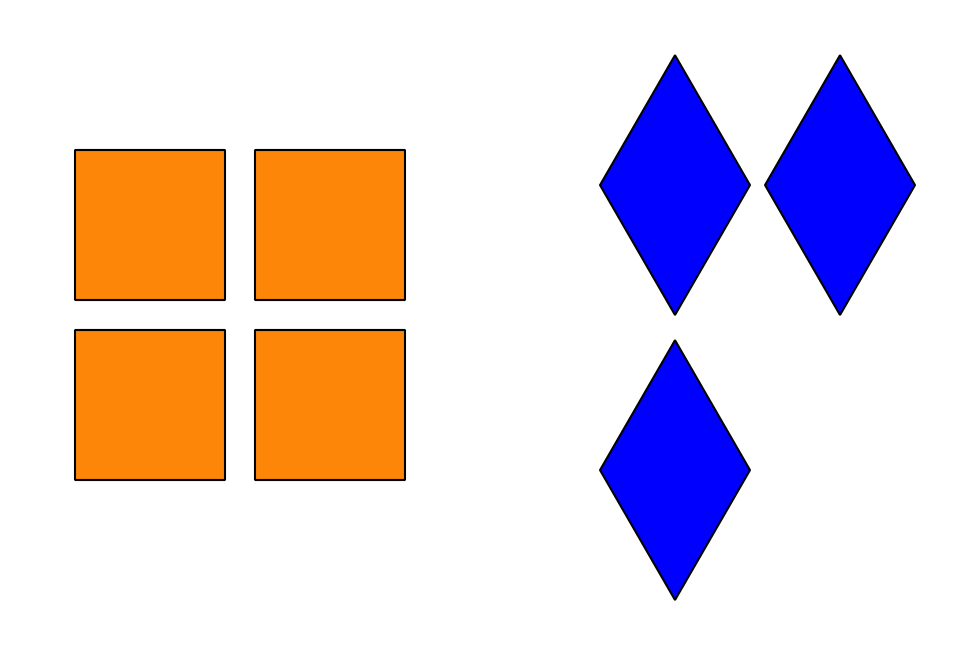 B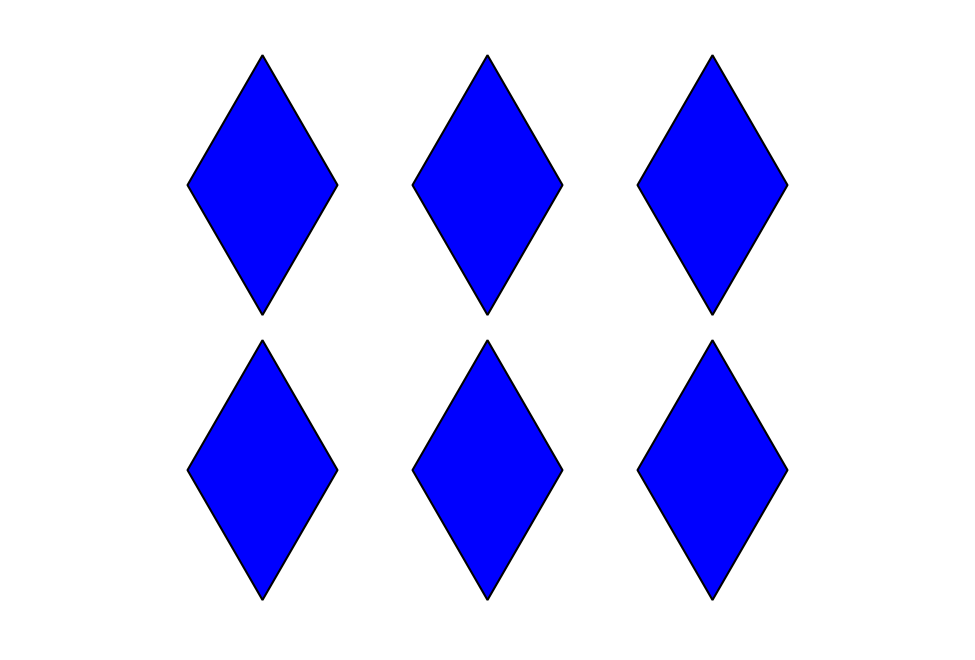 C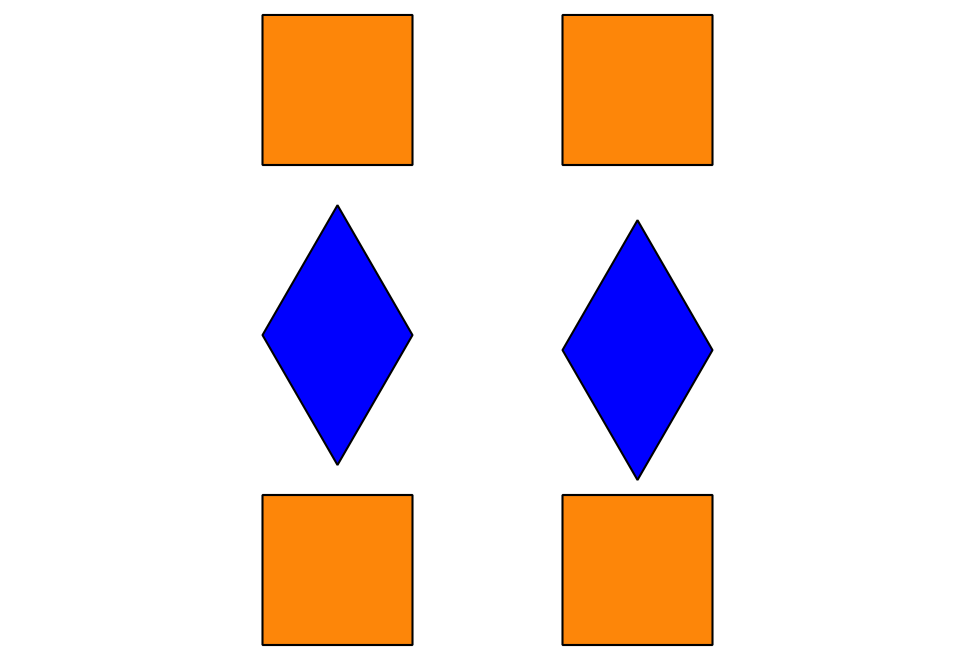 D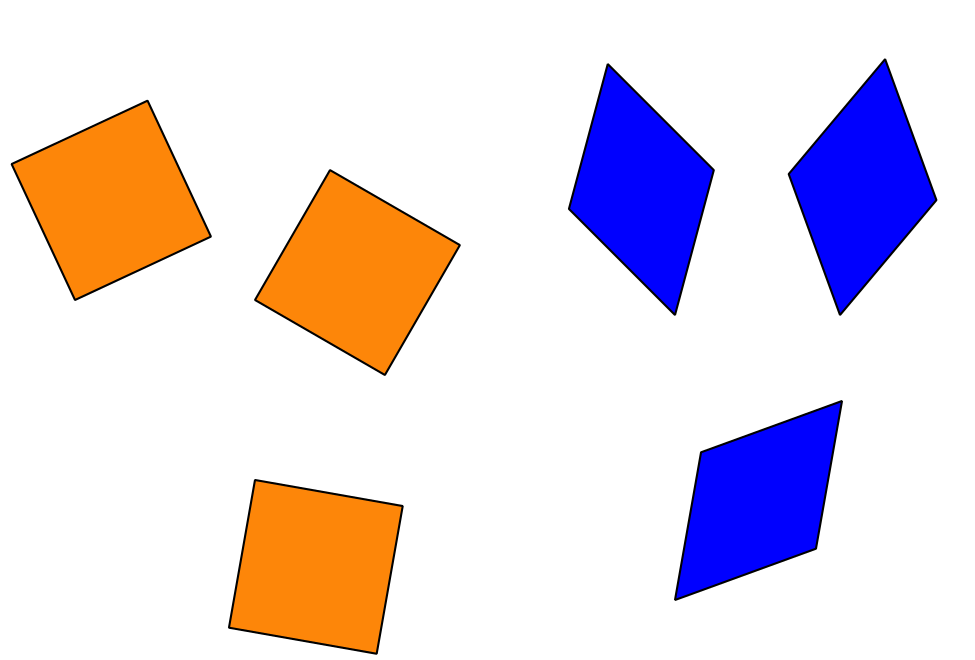 1 Hagamos diseños con fichas geométricasStudent Task StatementMi diseño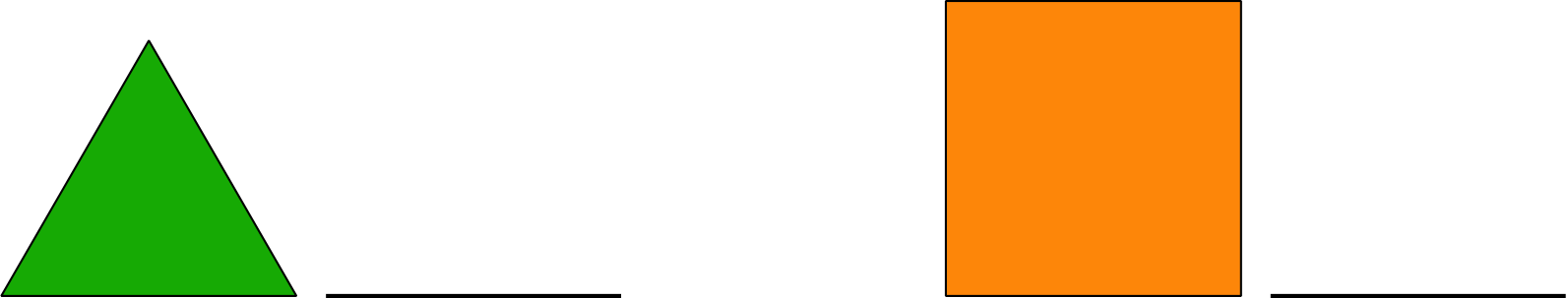 2 El diseño con fichas geométricas de HanStudent Task StatementHan usó 8 fichas geométricas.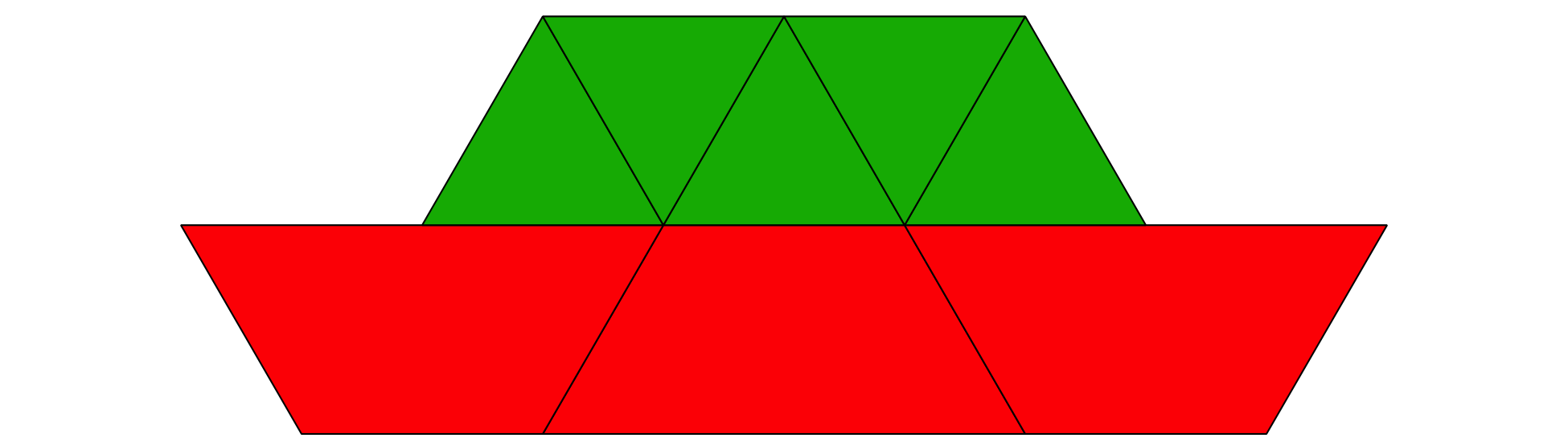 
Expresión: ___________________________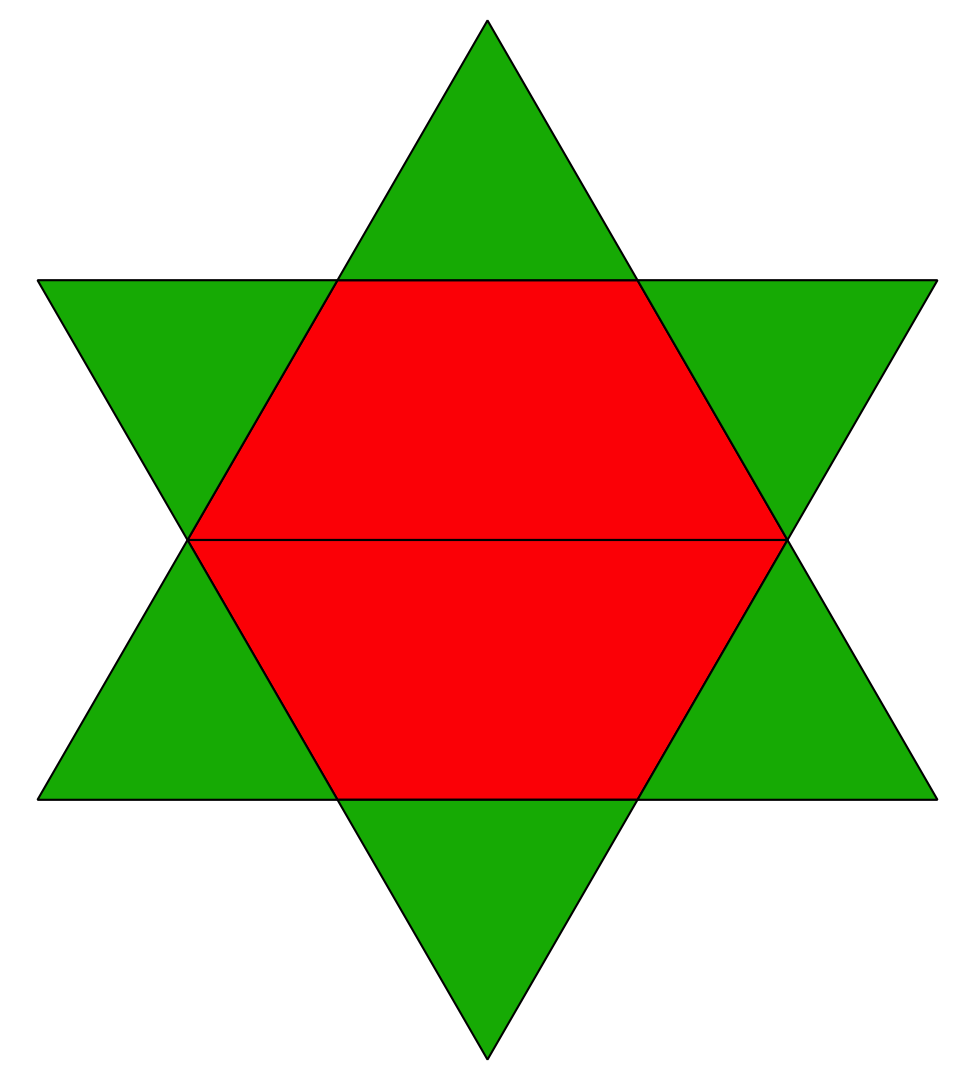 
Expresión: ___________________________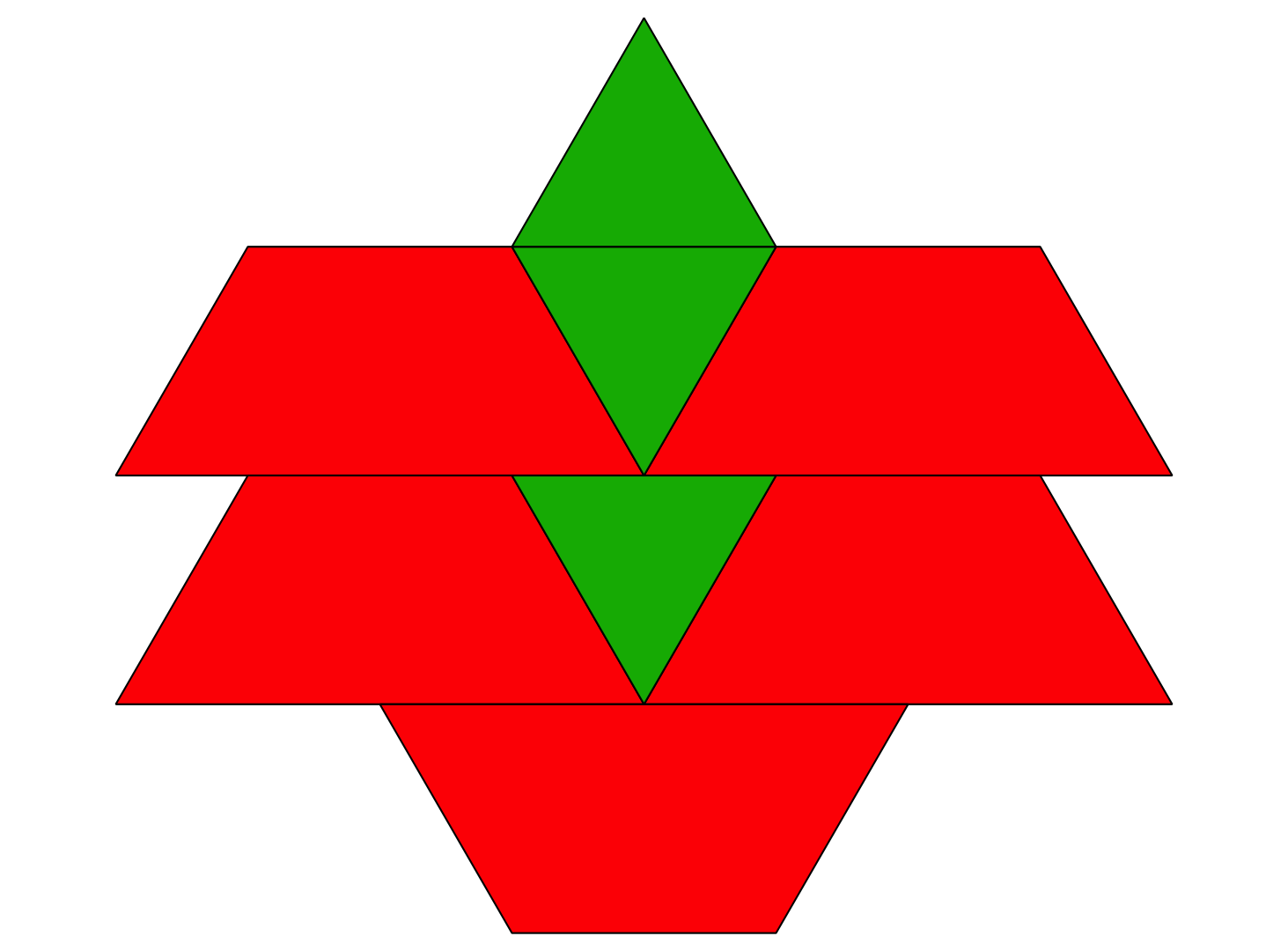 
Expresión: ___________________________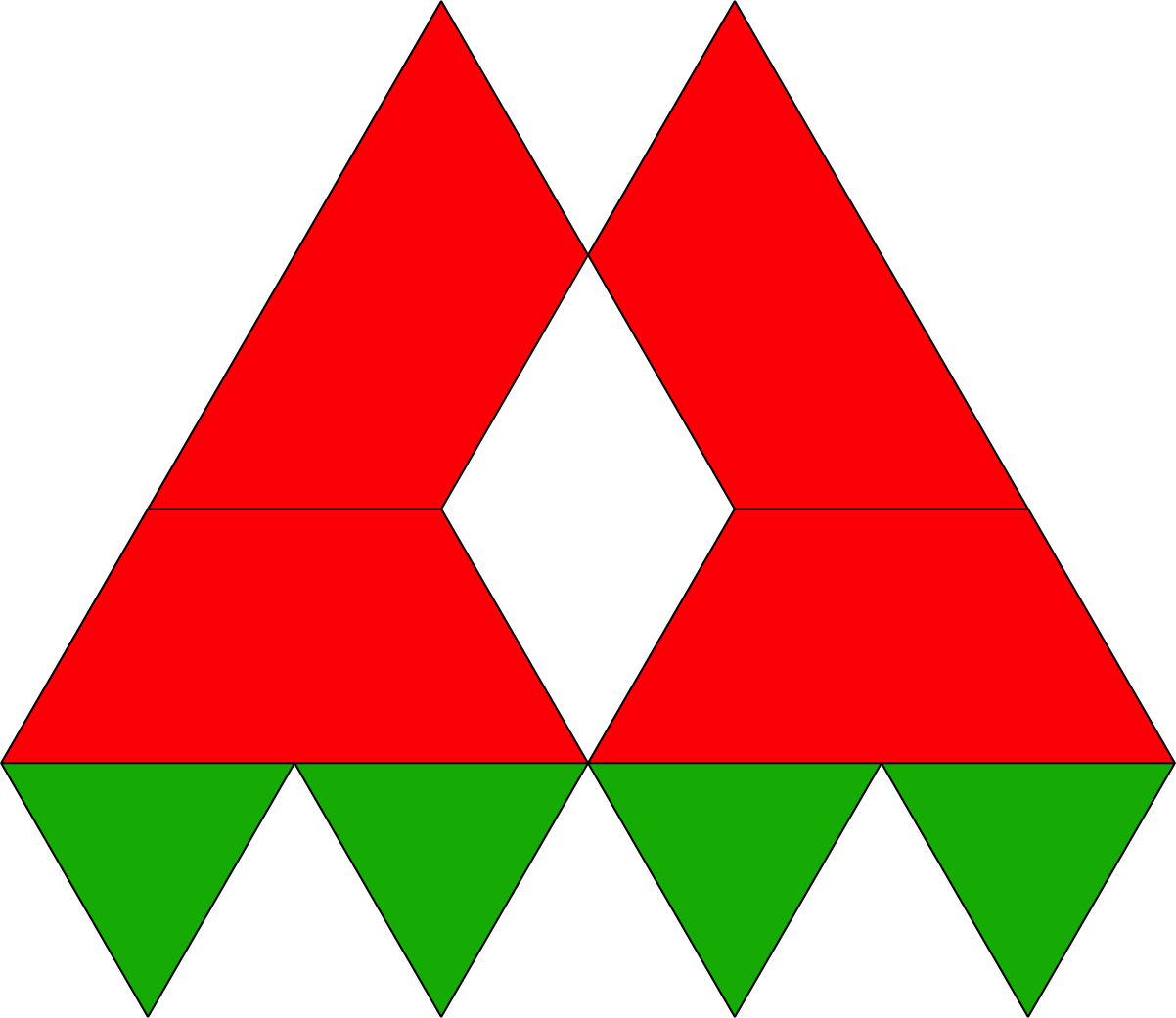 
Expresión: ___________________________3 Centros: Momento de escogerStudent Task StatementEscoge un centro.Márcalo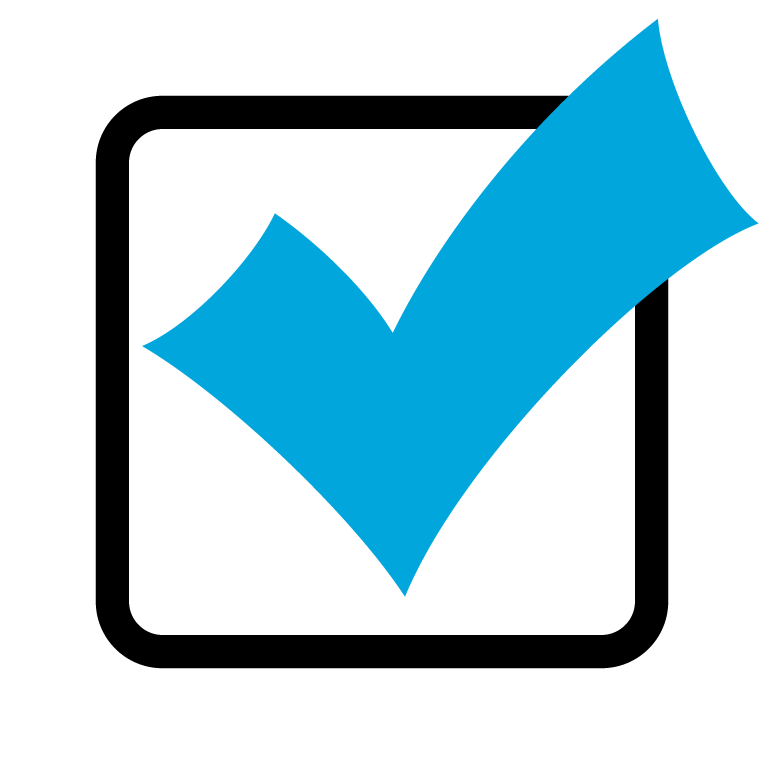 Bingo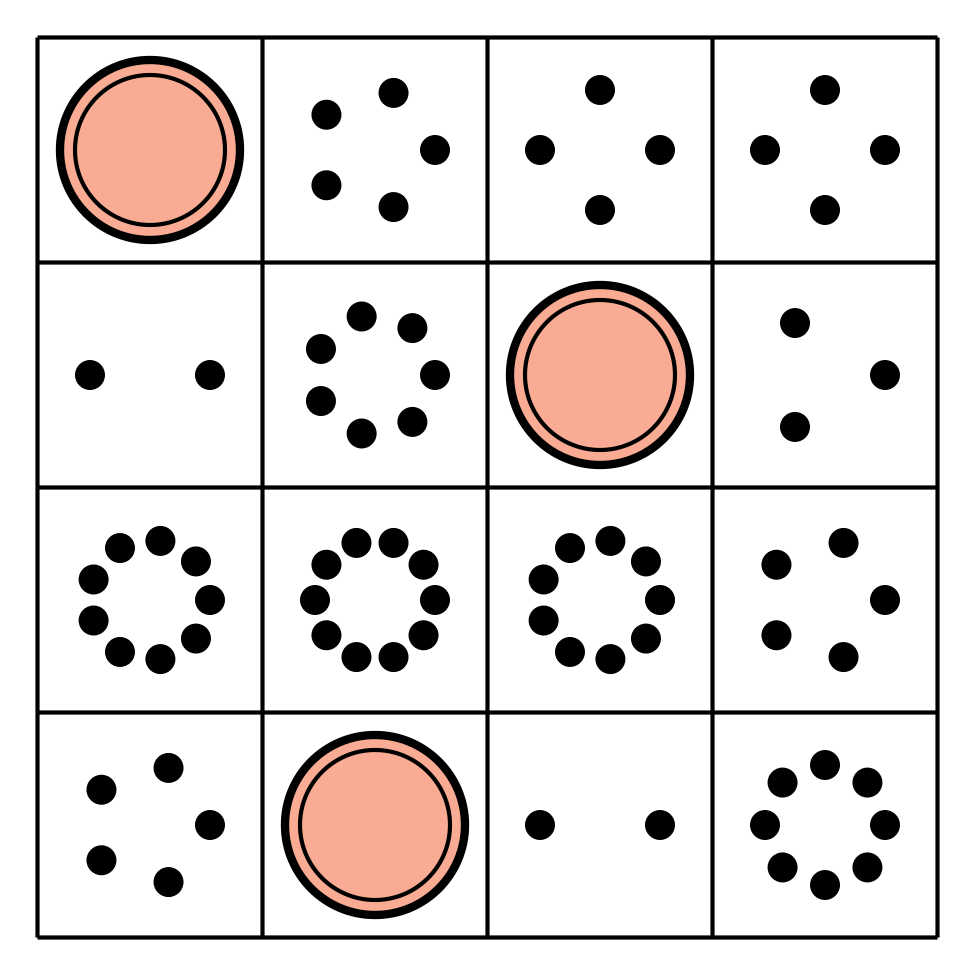 Encuentra el valor de
expresiones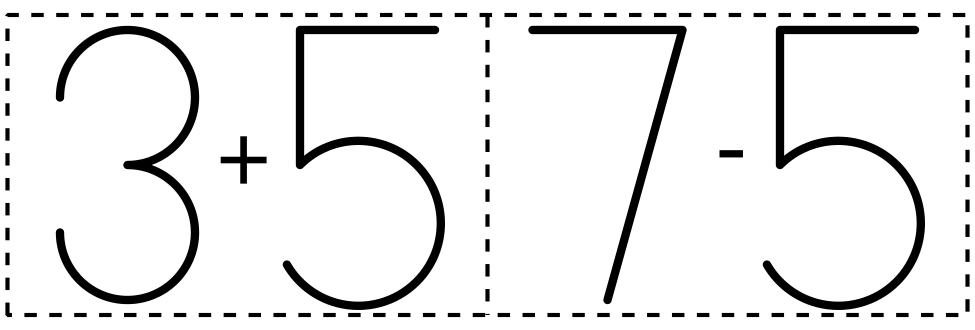 Revuelve y saca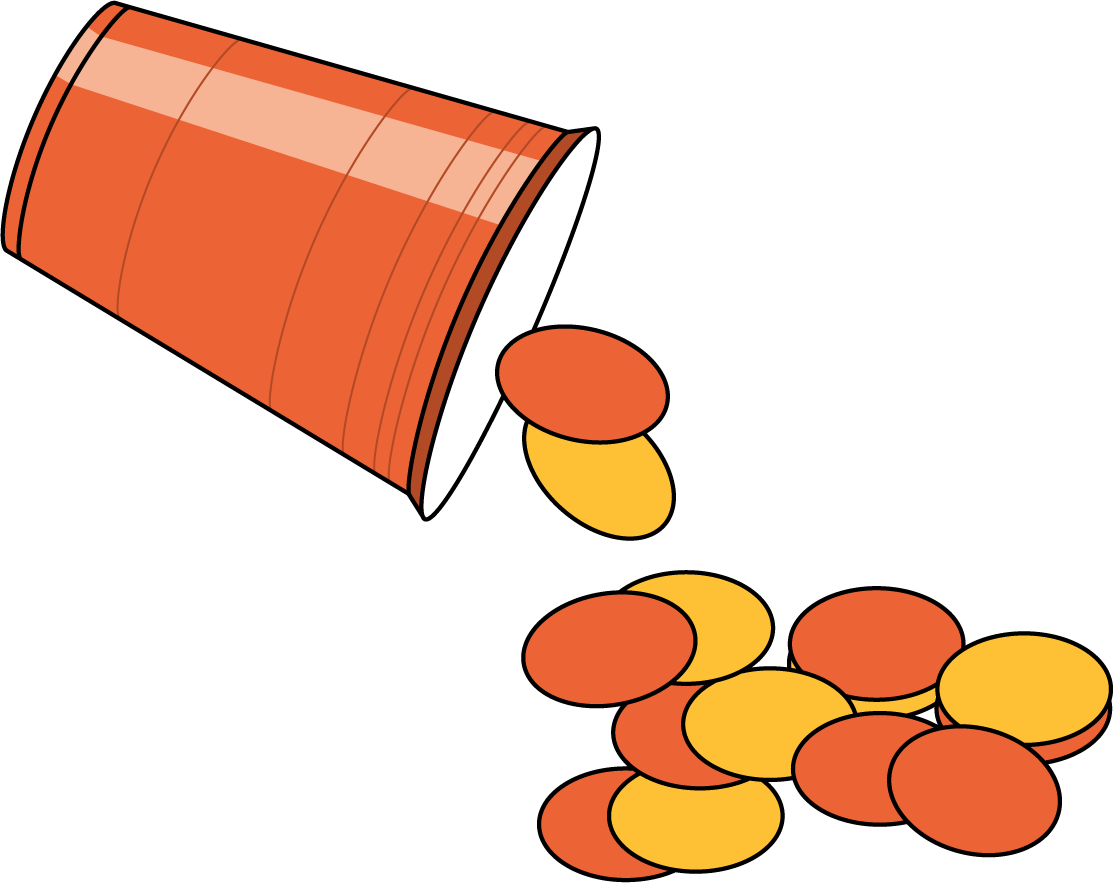 Images for Activity Synthesis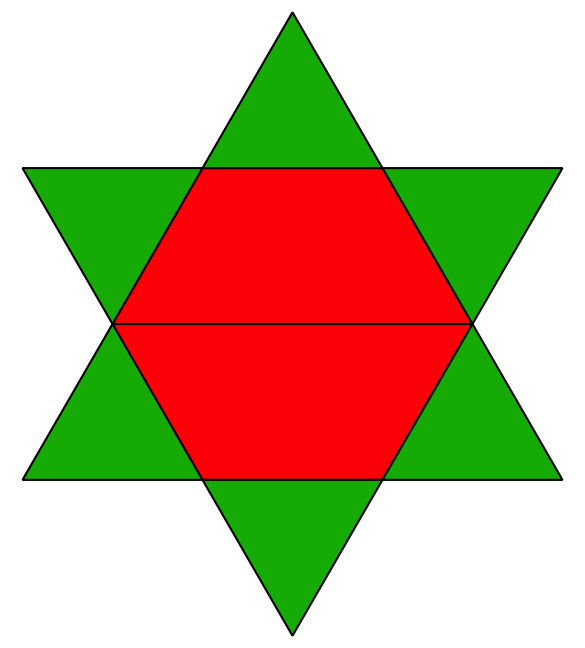 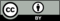 © CC BY 2021 Illustrative Mathematics®